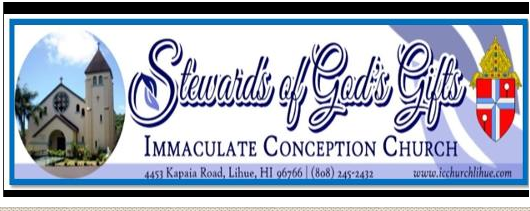   6TH GRADE - 8TH GRADESCHOOL YEAR  __________________ REGISTRATION FORM**Please Fill out a separate registration form for each child             This Registration is for: (Check One)         A child who was not in Catechetical classes last year.          A child who was in the Catechetical classes at ICC, Lihue last year.         A Child who attended Catechetical classes in a different parish last year. FAMILY INFORMATIONName of the head of the household   _     ___________________________________________________________Registered at ICC Parish?  YES           NO      If not, please fill out a Parish Census Card  found at the back of the Church.Street Address _______________________________________ City____________________ ZIP ________________Family E-mail: ___________________________________STUDENT INFORMATION:Last Name: ________________________________________      FIRST NAME:  ______________________________Nickname: ____________________________________ Grade in Fall 2022 _________________________________Home / Family Phone: _________________________	Gender:    Male     Female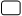 Mother’s Cell (________) ___________   ____________   Father’s Cell (________) ___________   ________________BIRTH INFORMATION: (As listed on the child’s birth Certificate) Date of Birth ___ ___  / ____ ___  / ___ ___ ___ ___      Place of birth _______________________________________ Birth Mother’s Name____________________________Birth Father’s Name: ________________________________BAPTISM INFORMATION: (a copy of Baptismal Certificate is required for new student)   Has NOT been baptized            Has been baptized            When? ___ ___  /   ___  ___    /   ___ ___ ___ ___Where? ______________________________ (Name of the Parish) Address________________________________________   FIRST COMMUNION INFORMATION:  Has NOT received 1st Communion  Has received 1st Communion     When? ___ ___  /  ___  ___   / ___ ___ ___ ___Where? _______________________________ (Name of the Parish) Address_______________________________________ CONFIRMATION INFORMATION:  Has not been Confirmed             Has been Confirmed         When? ___ ___  /  ___  ___  /  ___ ___ ___ ___Where? _________________________________________(Name of the Parish) Address___________________________  PARENTAL /GUARDIAN CONSENT AND FAMILY AGREEMENT:I, _______________________, give permission for my child____________________________ to attend faith formation classes and related activities of Immaculate Conception Church, Lihue, HI, and to receive sacraments (Baptism, First Communion, Reconciliation and Confirmation) at the appropriate ages. I also authorize and give full consent, without limitation or reservation, to this Church, to publish Parish photograph or video in which the above-named student appears while participating in any program associated with Religious Education Ministry.  My child and I agree to follow the rules and standards outlined in the Religious Education Handbook of the Parish.  We are expected to attend Mass every Sunday. Student Signature: _____________________________________________ Date: ________________ Parent/Guardian Signature: ______________________________________ Date: ________________